Внеклассное мероприятие по истории для 8 класса  «Петровские потехи»                                Подготовила и провела: Капуста Светлана Леонидовна,                                                                учитель  ГКОУ школы-интерната                                                                ст-цы Староминской                                                               Краснодарского края Цель:воспитание молодого поколения в духе уважения к героическому прошлому своей страны и своего народа. Задачи: приучать к активному усвоению исторических фактов,  формировать историческое мышление, корригировать устную речь учащихся,  воспитывать у учащихся гражданское самосознание, интерес к истории России. Оборудование: мультимедийное оборудование, презентация, карточки и раздаточный материал с заданиями, мультфильм «Пётр и Петруша». Ход мероприятия.Вводная часть.Основная часть.1задание – «Приветствие команд».2задание – «Поднимитесь по исторической лестнице».3задание – «Разгадай ребус».4задание – «О каких событиях сообщали летописцы».5задание – «Угадай событие, вспомни дату».6задание – «Меткие стрелки».7задание – «Прогулка по саду».8задание – «Военный мундир».9заданиен – «На корабельной верфи».Просмотр мультфильма «Пётр и Петруша».Подведение итогов. Награждение победителей.                                             «Петровские потехи» .                                                 Игра - соревнование Ведущий: - Здравствуйте, ребята! Сегодня мы с вами будем участниками игры – соревнования «Петровские потехи». Ребята, скажите, кто впервые на Руси всерьез отнесся к военным забавам и вырастил из «потешных полков» армию?Дети: - Конечно, Петр Великий.Ведущий: - Мы назвали игру в честь Петра I .Командам предстоит сразиться, а мы узнаем, кто из участников игры самый внимательный и сообразительный. На нашу сегодняшнюю игру пришел почетный гость. 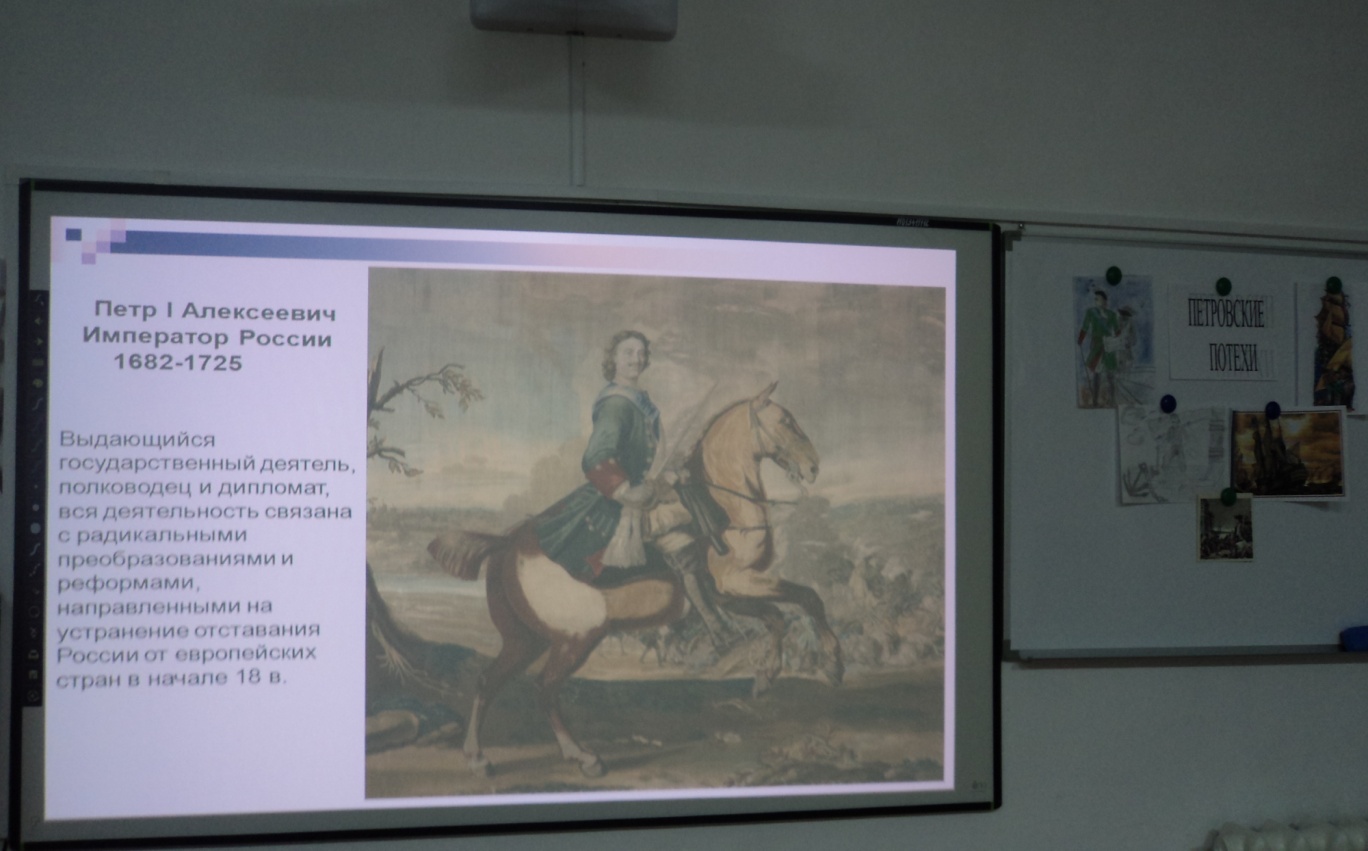 (входит заранее подготовленный ученик)Петр I: - Здравствуйте, ребята! Когда я был мальчиком,  государь, отец мой, Алексей Михайлович, создал специально для меня целый «Петров полк». Это была команда моих приятелей. Были среди них и боярские дети, и сыновья конюхов, и даже дворовые мальчишки. Из этих мальчишек выросли мои помощники по переустройству державы Российской.Ведущий: - Может быть, и те ребята, которые сегодня участвуют в игре, станут когда-нибудь гордостью нашего Отечества.Петр I: - Как знать, как знать... Буду очень рад. Ведущий: - Пусть команды сегодняшних участников состязания называются по названию потешных полков «Преображенский полк» и «Семеновский полк». Выигравшей команде будет присвоено звание «Петрова полка».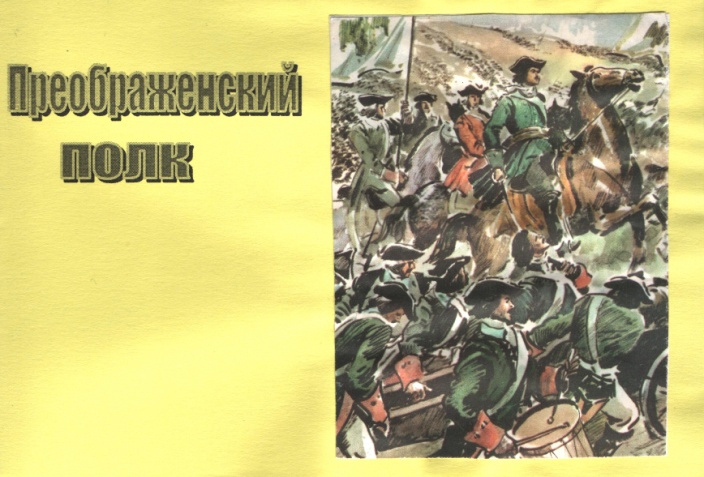 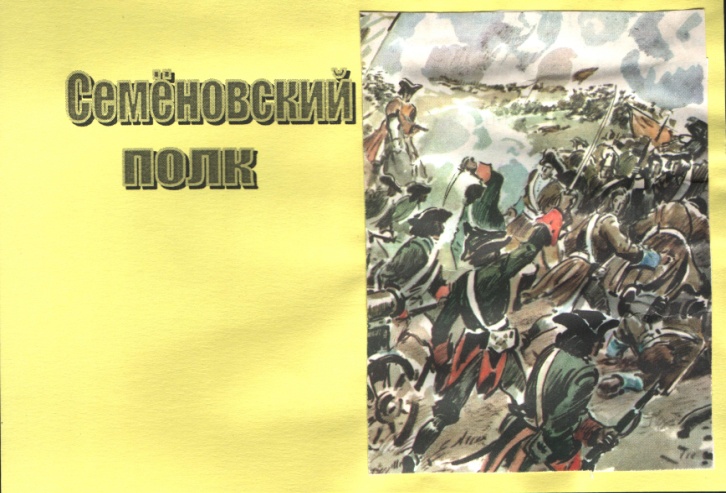    Ведущий: -    Только помня уроки истории,                           Мы можем уверенно                           Смотреть в будущее.                          Итак, я объявляю соревнования открытыми.I задание.Приветствие команд. Например:Мы, команда Семёновский полк,           Сопернику скажем: «Не бойся! Нельзя!»           Мы злые в сраженье,           А в жизни друзья!                                                                                     Мы пока ещё ребята,                                                                                     А шагаем, как солдаты.                                                                                     Будем в армии служить –                                                                                      Будем Родину хранить!           Будет трудно – крепись!           Будет больно – не плачь!           Глаз в ладони – не прячь!           И запомни простые слова –            Это просто – игра!                                                                                    Мы мечтаем стать героями,                                                                                   Тебе всю жизнь отдать страна,                                                                                   Но мы помним, что герою                                                                                   Кроме смелости, порою,                                                                                   Сила в знаниях нужна.II задание. Поднимитесь по исторической лестнице. Учащимся предлагаются карточки с изображением исторических событий и датами к ним. Необходимо распределить даты в хронологической последовательности. 1 команда.  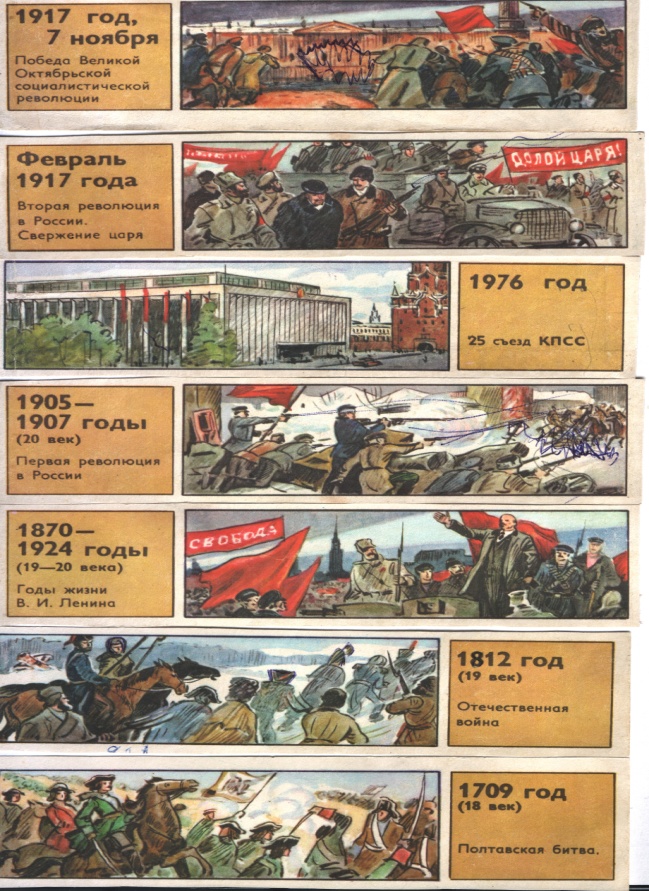 2 команда.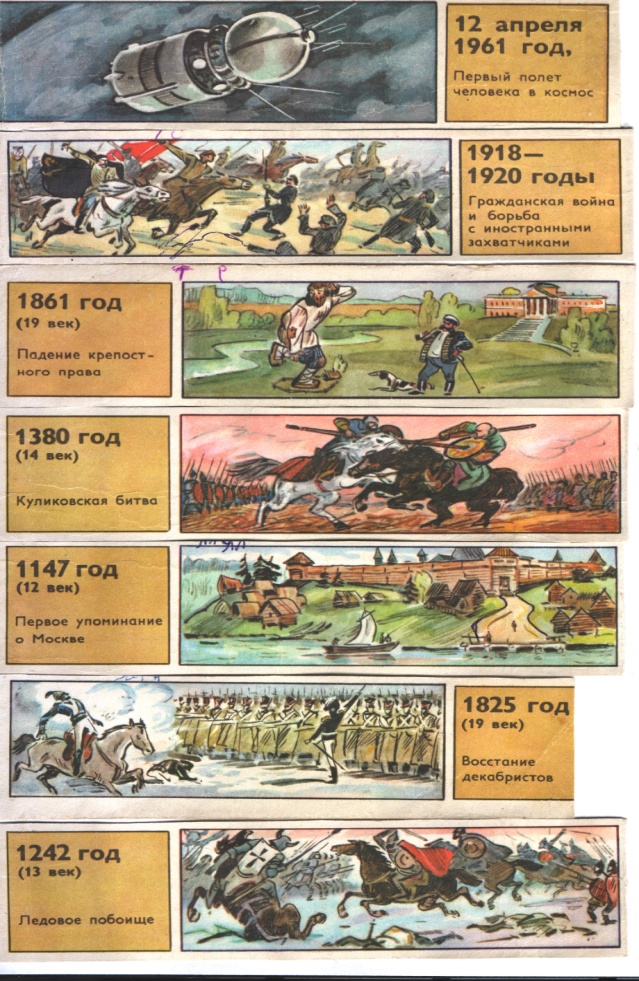    III задание. Разгадай ребус. Каждой команде по очереди предлагается разгадать ребус.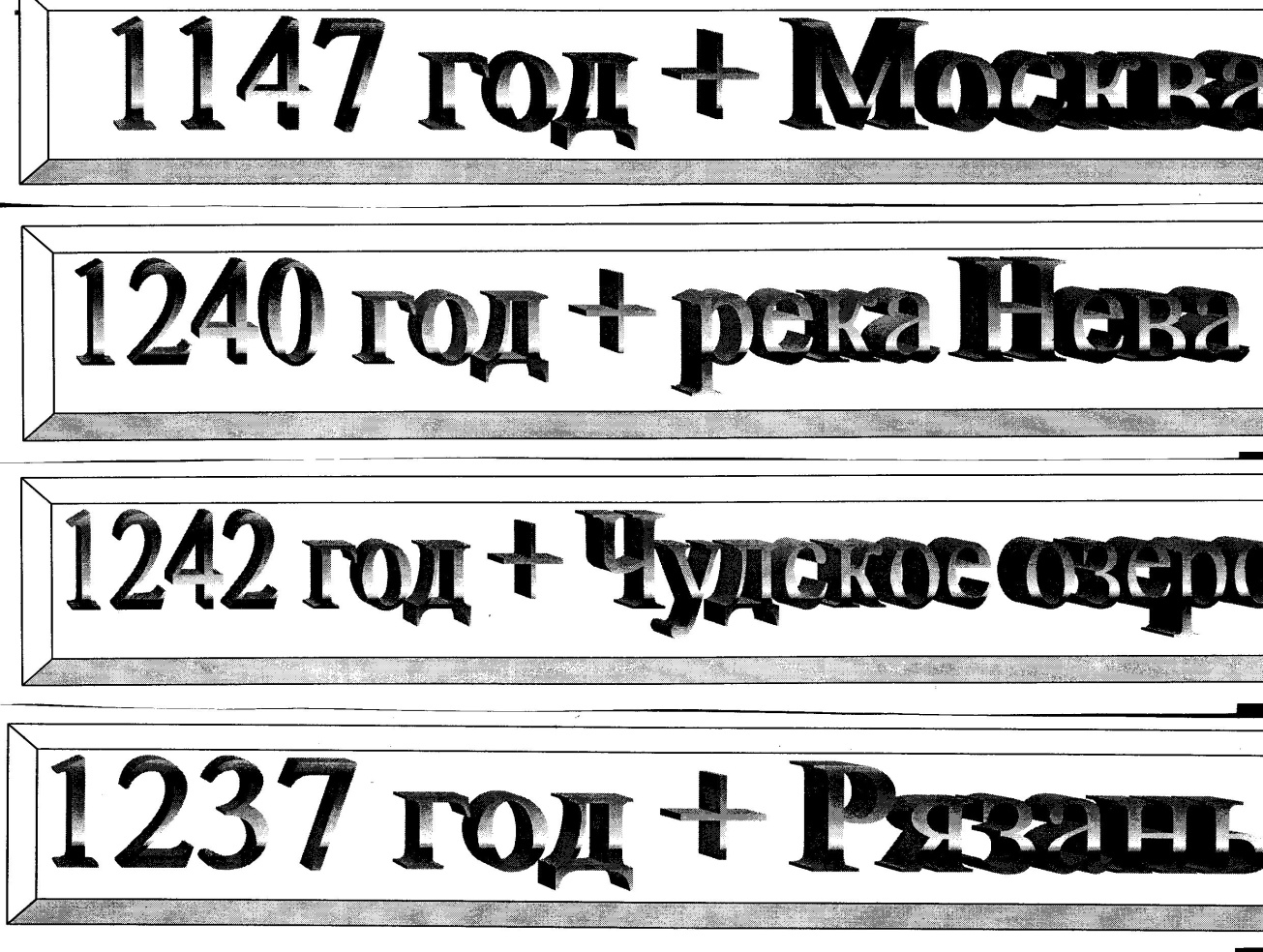 IV задание.О каких событиях сообщали  летописцы.Учитель читает задания по очереди каждой команде.«Если не придёт кто завтра на реку… - да будет мне враг!» (Крещение Руси)«Наши стреляли из пищалей, много татар убили, а их стрелы падали и никого не ранили». (Стояние на реке Угре)«Приди ко мне, брате, во Москов!» (Первое упоминание в летописи о Москве)«… и гнали их русские с боем как по воздуху, и некуда им было убежать, били их семь вёрст по льду…» (Ледовое побоище)«Природой здесь нам сужденоВ Европу прорубить окно…»  (Северная война)«…Близок, близок час победы.Ура! Мы ломим, гнуться шведы». (Полтавская битва)« С потерей Москвы не потеряна Россия. Надо сохранить армию». (Отечественная война 1812г)V задание.Определите событие. Вспомните дату. Каждой команде предлагается собрать разрезную картинку исторического события(количество фрагментов при разрезании определяет учитель). 1 команда.  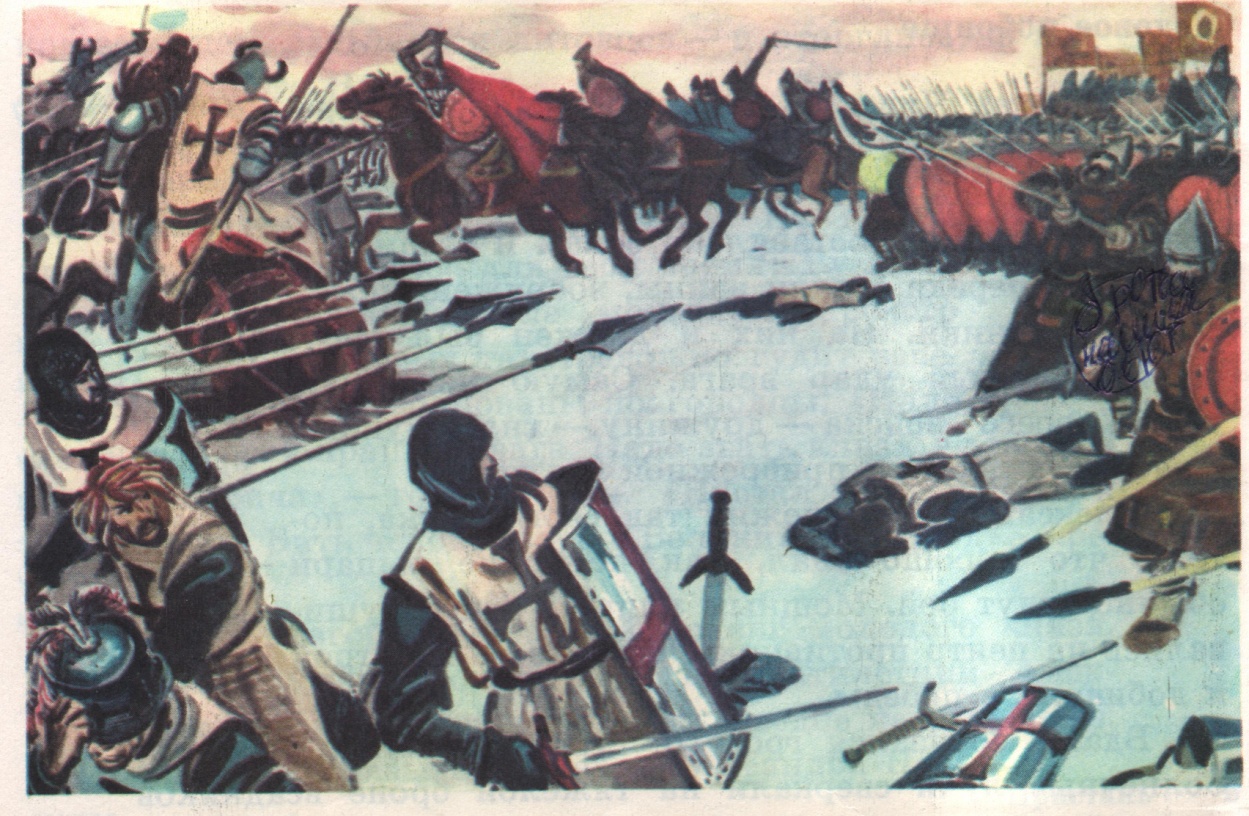              Ледовое побоище. 1242 год. 2 команда.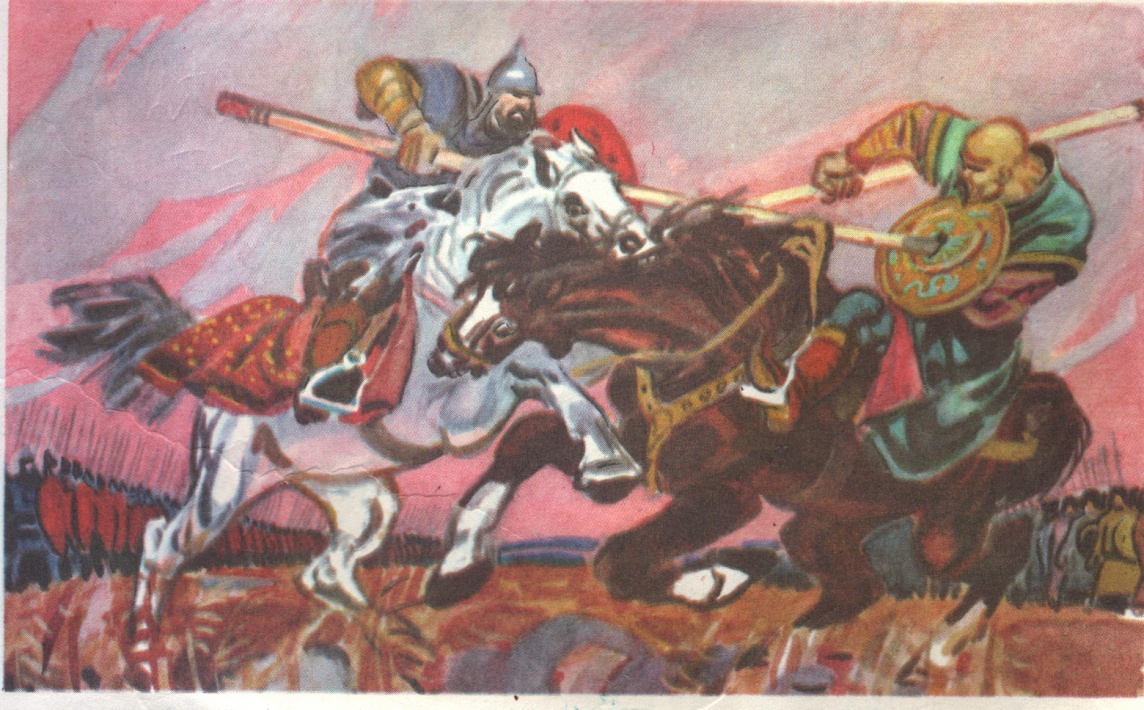             Куликовская битва. 1380 год. VI задание.Меткие стрелки. Соотнеси событие и дату.Каждая команда получает карточку с заданием.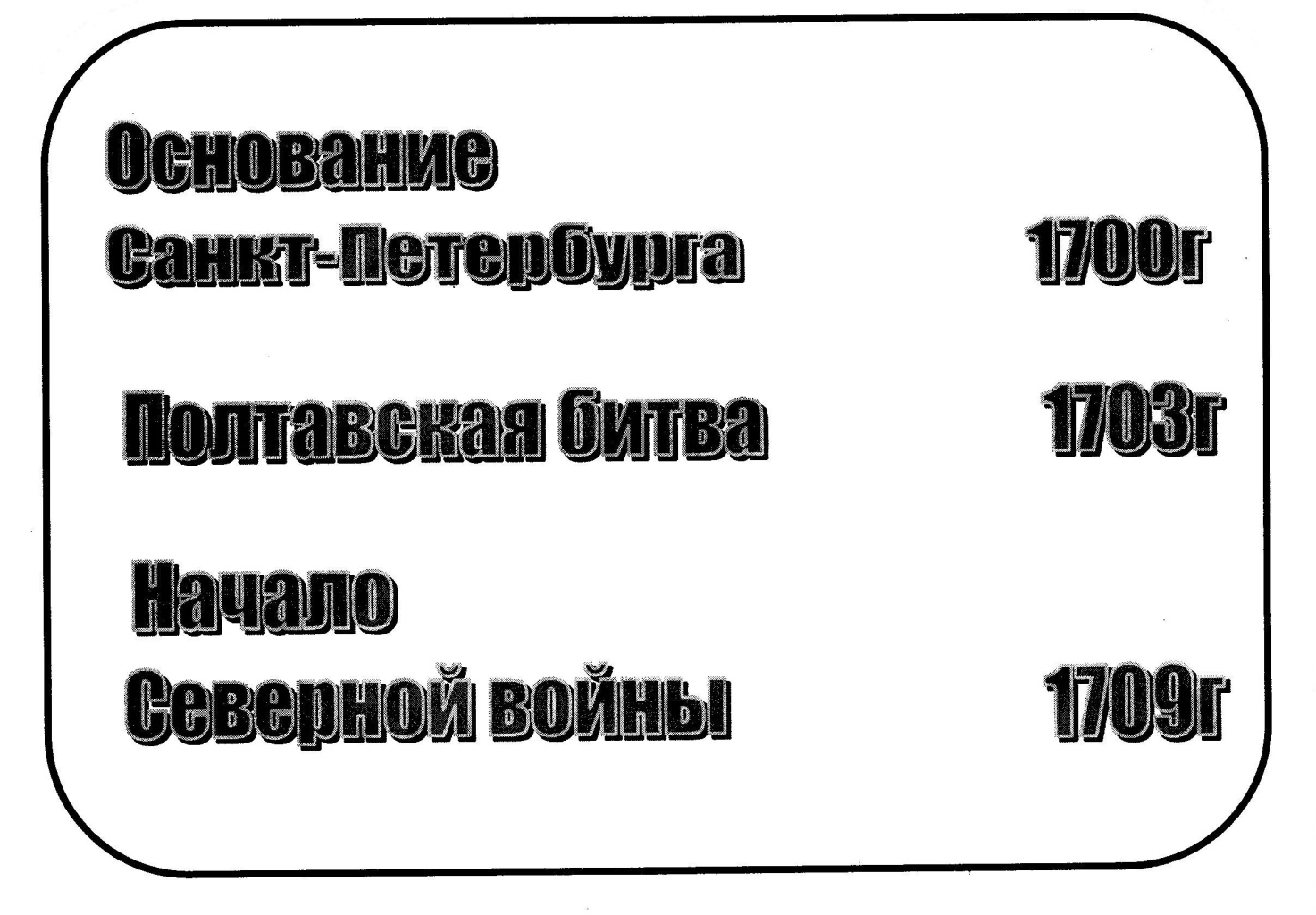 VII задание.Прогулка по саду.Каждая команда получает карточку с заданием.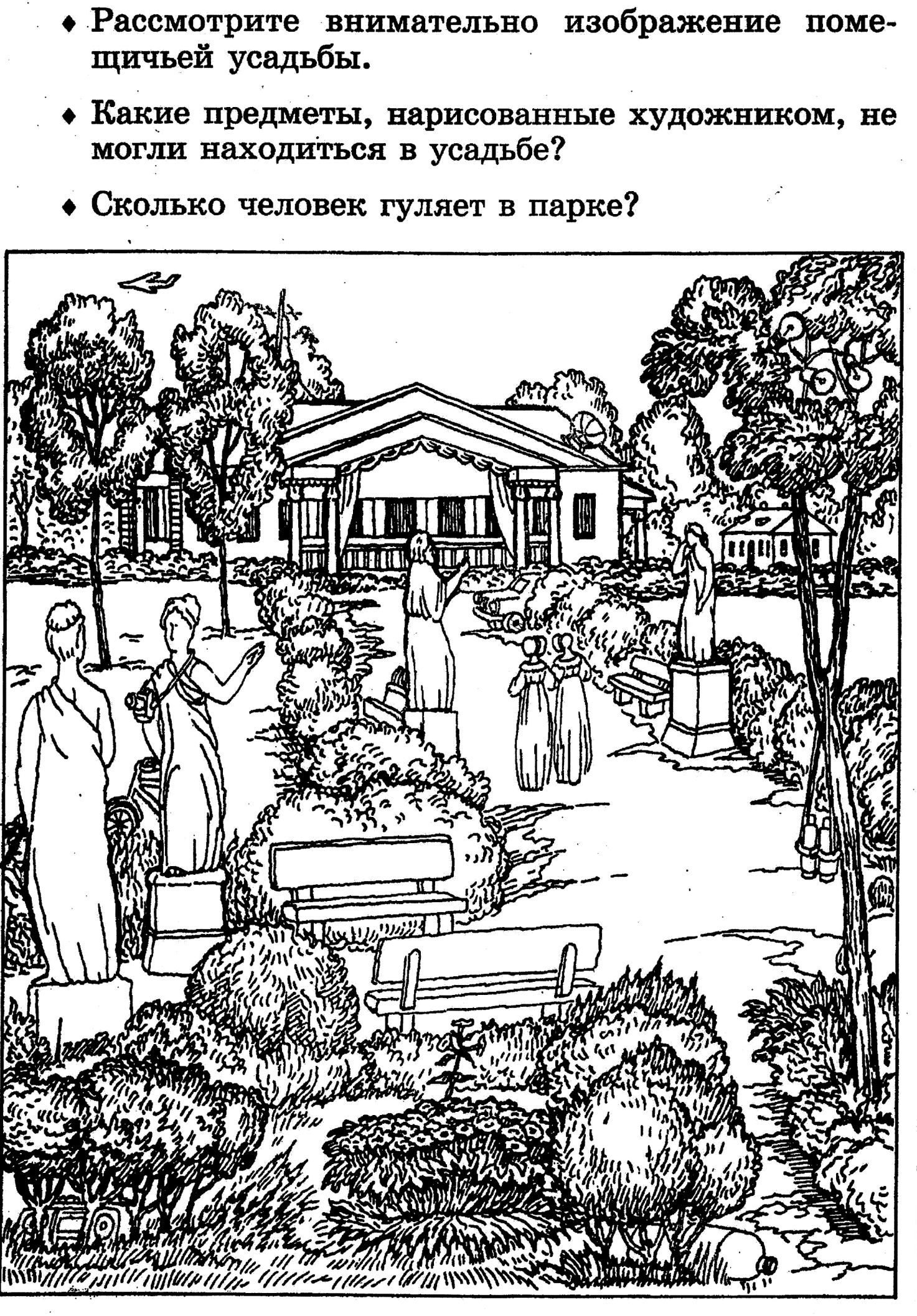  VIII задание.Военный мундир.Рассмотрите, предложенную вам, таблицу истории русского военного мундира. 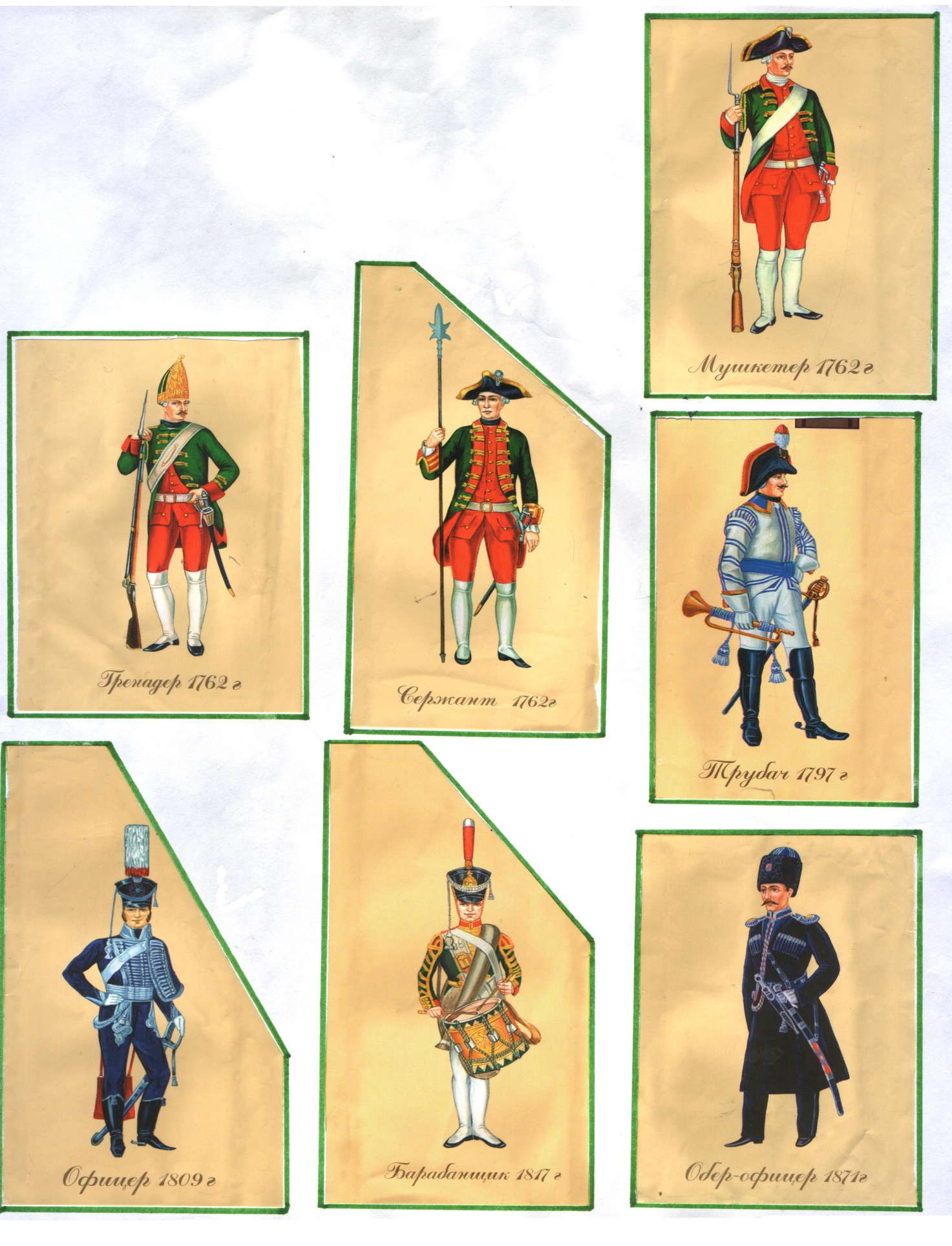   (три отдельно распечатанные картинки с изображением офицеров учитель произвольно разрезает и перемешивает)  - Из разрезных деталей, вам нужно сложить три картинки, сравнить правильность выполнения с таблицей и определить воинский чин. Чья команда справится с заданием быстрее?IX задание. Пётр I мечтал, что бы Россия была морской державой. Для этого царь не жалел ни сил, ни времени, ни казны.И мы с вами отправляемся на корабельную верфь.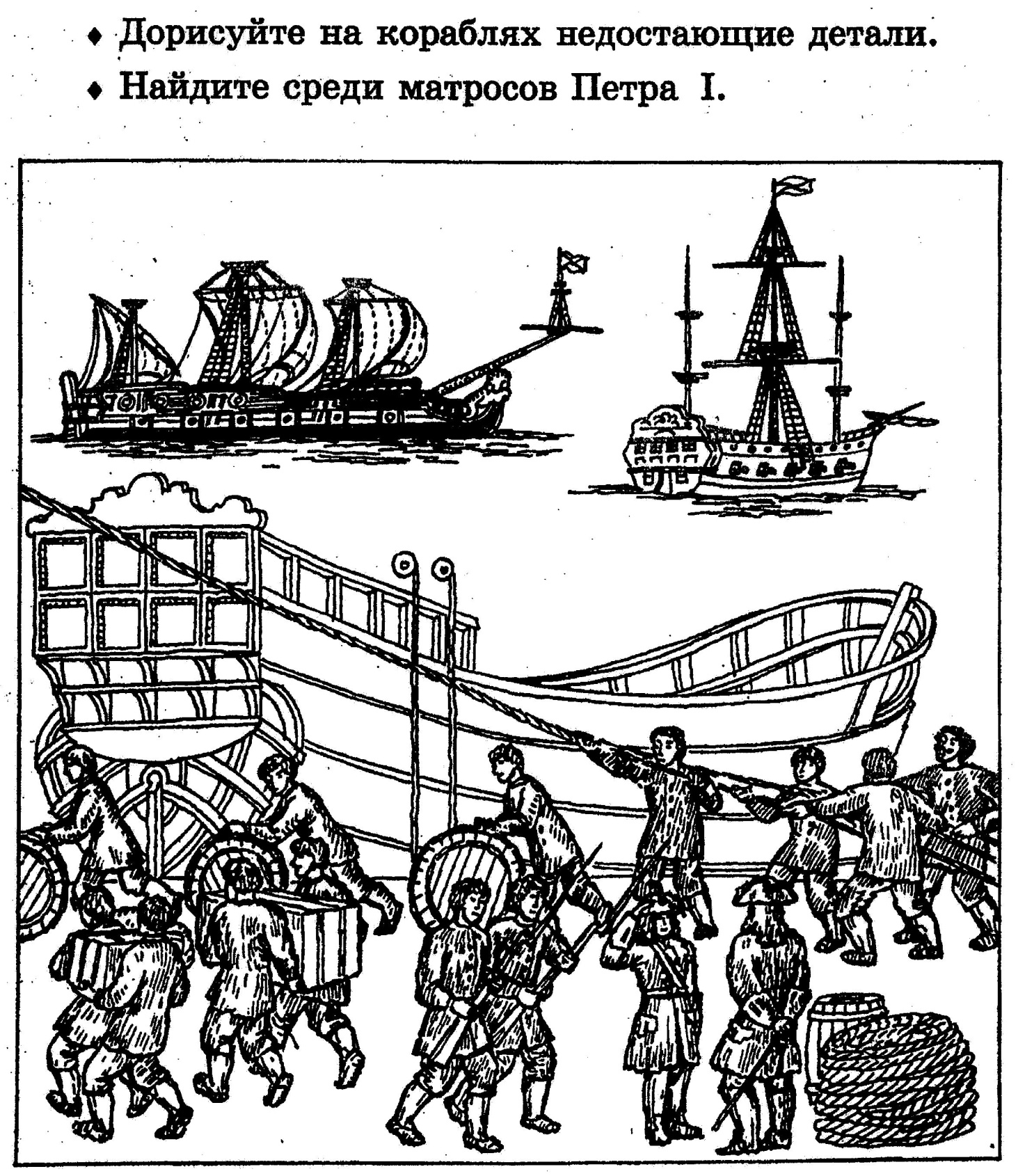 Просмотр мультфильма «Пётр и Петруша». Подведение итогов. Награждение победителей.Ведущий: - До свидания! До новых встреч!